Praca plastyczno – techniczna dla chętnych pracusiów     Zachęcam Was do wykonania własnej gaśnicy . Potrzebujemy:  butelkę z rozpylaczem (po płynie do szyb), taśma żółta, czarna i czerwona bądź papier w tych kolorach,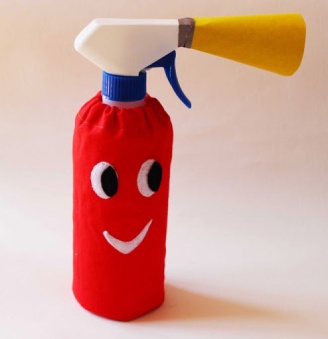  taśma przezroczysta,  nożyczki.Instrukcja: Naklej u góry i dołu butelki paski z żółtej potem czarnej taśmy, bądź żółtej lub czarnej kartki papieru (jeśli używasz kartki przyłóż do butelki i przyklej ją za pomocą przezroczystej taśmy).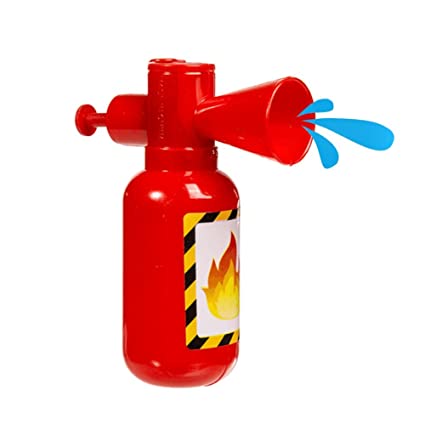  Można również pomalować butelkę farbami plakatowymi. Następnie oklej środek czerwoną taśmą . Rodzicu wlej dziecku wodę i pozwól mu ugasić pożar (w kwiatach na balkonie, wannie, pod prysznicem).Jeżeli nie macie potrzebnych materiałów możecie według własnej inwencji twórczej stworzyć własną gaśnicę lub wóz strażacki!                                                                                           Powodzenia. 